PPrivate Railways (Level Crossings) Act 1966Portfolio:Minister for TransportAgency:Public Transport Authority of Western AustraliaPrivate Railways (Level Crossings) Act 19661966/07712 Dec 196630 Dec 1966 (see s. 2 and Gazette 30 Dec 1966 p. 3430)Metric Conversion Act 19721972/094 (as amended by 1973/083)4 Dec 1972The relevant amendments as set out in the Third Schedule took effect on 4 Oct 1974 (see s. 4(2) and Gazette 4 Oct 1974 p. 3818)Reprint 1 as at 7 May 2004 Reprint 1 as at 7 May 2004 Reprint 1 as at 7 May 2004 Reprint 1 as at 7 May 2004 Commercial Arbitration Act 2012 s. 45 (it. 17)2012/02329 Aug 20127 Aug 2013 (see s. 1B(b) and Gazette 6 Aug 2013 p. 3677)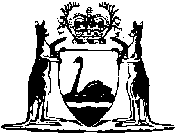 